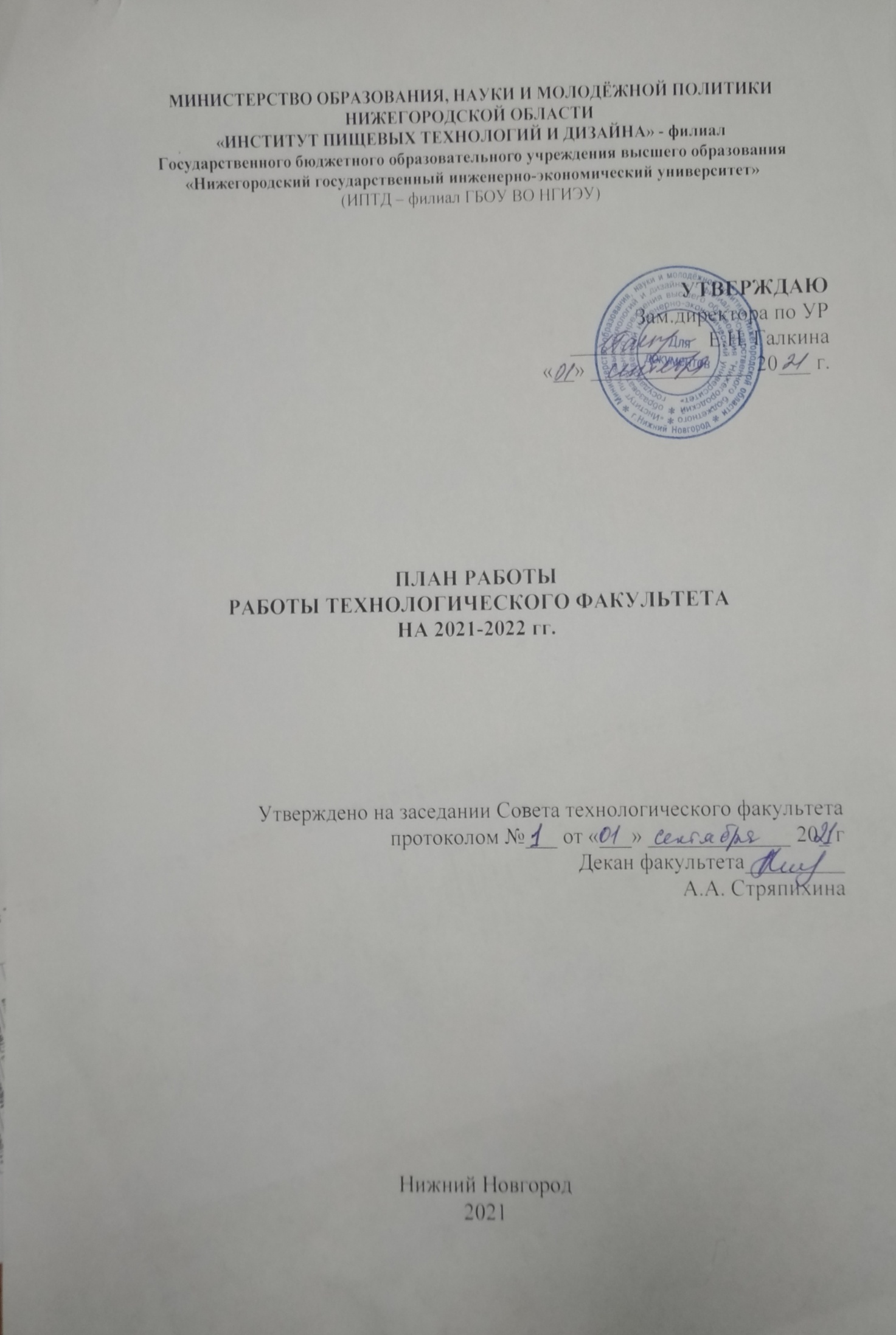 Цель и задачи работы технологического факультета на 2021-2022 уч.годЦель работы: предоставление образовательных услуг высокого качества; подготовка квалифицированных и конкурентоспособных кадров в сфере общественного питания; организация научного и методического сопровождения образовательного процесса; осуществление воспитательных и профориентационных мероприятий, совершенствование материальной базы факультета. Задачи работы:по организационно-управленческой работе:- организация образовательного процесса в соответствии с Рекомендациями Федеральной службы по надзору в сфере защиты прав потребителей и благополучия человека по профилактике COVID-19 в образовательных организациях высшего образования (утв. 29.07.2020);- работа над совершенствованием электронной информационно-образовательной среды факультета (Moodle, электронный деканат, электронные ведомости, электронная библиотека) с целью обеспечения прозрачности образовательной деятельности и повышения качества образовательных услуг;- установление контроля над организацией дистанционного образовательного процесса;- проведение ежегодной процедуры самообследования по программам ВО и СПО за 2021 год;- контроль над выполнением планов работы кафедр и индивидуальных планов НПР- подготовка материалов для отчетов по запросам различных ведомств;- взаимодействие с ведущими специалистами пищевой индустрии по вопросам практики, привлечение представителей работодателей к участию в мероприятиях института, к руководству ВКР и работе ГИА- организация работы кураторовпо учебно-методической работе- выполнение требований ФГОС по всем направлениям подготовки и специальностям факультета, а также образовательных программ, учебных планов, рабочих программ и графиков учебного процесса;- совершенствование и актуализация рабочих программ учебных курсов, профессиональных модулей, практик в соответствие с требованиями ФГОС СПО и ВО;- информационное и методическое обеспечение учебного процесса; разработка учебно-методических пособий по изучению дисциплин и профессиональных модулей. - повышение профессиональной подготовки обучающихся, в том числе, имеющих ограниченные возможности здоровья, и усиление конкурентоспособности выпускников на рынке труда путем привлечения их к участию в региональных, Всероссийских и международных конкурсах профессионального мастерства, в том числе по системе «Worldskills», а также по системе «Абилимпикс» для лиц с ОВЗ- контроль и учет успеваемости, посещаемости и качества знаний обучающихсяпо научно-исследовательской работе:- проведение научных исследований в соответствие с планом научной работы кафедр;- организация научно-исследовательской работы студентов;- публикация результатов научно-исследовательской и методической работы в научных и научно-методических изданиях, участие в семинарах и конференциях.по воспитательной работе:- адаптация первокурсников;-удовлетворение потребностей личности в интеллектуальном, культурном, нравственном и физическом развитии;- создание оптимальной социокультурной среды, направленной на творческое самовыражение и самореализацию личности;-повышение мотивации студентов к будущей профессиональной деятельности, формирование у студентов навыков конструктивного поведения на рынке труда.- поддержка талантливой молодежи, развитие творческого потенциала студентов; - поддержка волонтерского движения     по профориентационной деятельности- проведение Дня открытых дверей;- взаимодействие с образовательными организациями (выездное консультирование; совместная конкурсная деятельность, анкетирование страшеклассников);- осуществление рекламной деятельности (распространение печатной продукции о факультете, реклама на радио, форматирование видеороликов об институте и факультете, регулярное обновление информации на сайте ИПТД и в социальных сетях). по совершенствованию материально-технической базывведение в учебный процесс новой мастерской «Хлебопечение»; дозакупка инвентаря и оборудования к региональным чемпионатам Wordskills по компетенциям «Поварское дело», «Ресторанный сервис».Список сотрудников факультетаСписок кафедр факультетаПлан работы факультета на 2021-2022 уч.годРаздел I. Организационно-управленческая работа Раздел II Учебно-методическая работаРаздел III Контроль оценки качества подготовки обучающихсяРаздел IV. Воспитательная работаРаздел V. Научно-исследовательская работаРаздел VI Повышение квалификации НПРРаздел VII Профориентационная работаПлан заседаний Совета факультетаКонтроль на факультете № п/пФ. И. О.ДолжностьУченая степень, званиеДеканатДеканатДеканатДеканат1Стряпихина Анна Александровнадеканк.и.н.2Комлева Венера ШамильевнаЗам.декана3Бобылева Анастасия НиколаевнадиспетчерКафедра математических и естественнонаучных дисциплинКафедра математических и естественнонаучных дисциплинКафедра математических и естественнонаучных дисциплинКафедра математических и естественнонаучных дисциплин1Рейн Андрей ДавыдовичДиректор, внутренний совместительк.э.н., доцент2Галкина Елена НиколаевнаДоцент, зам.деректора по УРвнутренний совместительк.п.н., доцент3Жадаев Артем Юрьевичдоцентк.п.н., доцент4Кутепова Любовь ИвановнаВнешний совместитель, доцентк.п.н., доцент5Козлова Ирина Михайловнадоцентк.п.н., доцент6Костылев Денис Сергеевич Декан факультетатехнологии и дизайна, внутренний совместитель к.п.н., доцент7Макеева Анастасия Владимировнадоцентк.п.н., доцент8Саляева Елена ЮрьевнаДекан факультета сервиса, внутренний совместительк.п.н., доцент9Смирнова Жанна ВенедиктовнаВнешний совместитель, доцентк.п.н., доцент10Соколов Виктор АлексеевичЗав.кафедрой, доцентк.т.н., доцент11Тростин Василий Львовичдоцентк.х.н., доцент12Бозина Татьяна Анатольевна ст.преподаватель13Зыкова Мария Евгеньевнаст.преподаватель14Кабадько Галина Ивановнаст.преподаватель15Карпова Татьяна Владимировнаст.преподаватель16Максимова Ирина Викторовнаст.преподаватель17Спиридонова Марина Ивановнаст.преподаватель18Угольникова Наталья Борисовнаст.преподаватель19Седова Надежда Аркадьевна преподаватель20Мичурова Ксения ПавловнапреподавательКафедра технологии общественного питанияКафедра технологии общественного питанияКафедра технологии общественного питанияКафедра технологии общественного питанияОрлова Анна ИльиничнаЗав. кафедрой, доцентк.э.н., доцентКузнецова Ирина Анатольевнадоцентк.т.н., доцентВеселова Анна Юрьевнадоцентк.т.н., доцентГоловачева Ольга Вячеславовнаст. преподавательЗахарова Ирина Ивановнаст. преподавательКрылова Рамиля Вафовнаст. преподавательКлимина Елена Васильевнаст. преподавательНиколаева Татьяна Александровнаст. преподавательФрункина Ирина Борисовнаст. преподавательИванова Ольга Николаевнаст. преподавательКомарова Екатерина ВладимировнапреподавательСухова Ольга ВалентиновнапреподавательШумилова Алла ДмитриевнапреподавательКомлева Венера Шамильевнаст. преподавательФедорова Елена АлександровнапреподавательЕрмаков Дмитрий Алексеевичпреподаватель№ п/пНаименование кафедры1Кафедра математических и естественнонаучных дисциплин2Кафедра технологии общественного питания№ п/пМероприятияСрок исполненияОтветственный/исполнительОтметка о выполненииОбсуждение и утверждение на Совете факультета плана работы факультета на 2021-2022 учебный годСентябрь 2021 г.Декан  Проведение организационных собраний студентов 1-го курса. Ознакомление студентов с Уставом и правилами внутреннего распорядка ИПТДСентябрь 2021 г.Декан  Зам. декана, кураторы групп  Проведение собраний со студентами по учебным, организационным и общественно значимым вопросам1 раз в полугодиеДекан  Зам. декана, кураторы групп  Заполнение системы «Электронный деканат» по зачисленным на 1 курс обучающимся очной и заочной форм обучения1 семестрДиспетчерРабота с системой «Электронные ведомости»В течение годаДиспетчер, Зам.деканаПодготовка документации к ГИА выпускников факультетаВ течение годаДекан Участие в совещаниях при директореЕженедельно, каждый вторникДекан  Проведение заседаний Совета факультета Ежемесячно Декан  Зам. декана, зав.кафедрой  Проведение еженедельных совещаний деканата ЕженедельноДекан  Зам. декана, зав.кафедрой, диспетчер  Посещение заседаний кафедр факультета ЕжемесячноДекан  Проведение собрания кураторов ЕжемесячноДеканЗам .декана Кураторы группПроведение проверок посещаемости студентов ЕженедельноЗам. декана  Контроль за ходом ликвидации академических. задолженностей В течение учебного годаДекан  Зам. декана  Работа с слабоуспевающими студентами В течение учебного годаДекан  Зам. декана, НПР кафедр Выдача зачетных и экзаменационных ведомостей, справок об обучении В течение учебного годаДиспетчер Работа с родителями студентов и студентами, имеющими задолженность по оплате за обучение В течение учебного года Декан  Зам. декана  Предоставление статистических данных о контингенте обучающихся В течение учебного годаДиспетчерСоставление списков студентов, находящихся на гос. обеспечении (сироты, опекаемые)до 10.09.21Декан, зам.декана,  Социальный педагог Оформление студенческих билетов, зачетных книжек, журналов учебных занятий до 10.09.21 ДиспетчерФормирование учебных карточек студентов Сентябрь 2021 г.ДиспетчерФормирование данных о контингенте Сентябрь 2021 г.Зам. деканаПодготовка проектов переводных приказов на студентовИюнь 2022 г.ДеканСоставление служебных записок на отчисление и перевод студентовВ течение учебного годаДекан  Зам. декана  Составление приказа о допуске выпускников к ГИА Май 2022 г.Декан  Зам. декана  Составление годового отчета о работе факультета Июль 2022 г.Декан  Зам. декана  Организация участия студентов факультета в общественных мероприятиях институтаВ течение учебного годаДекан  Зам. декана  Организация и проведение регионального конкурса профессионального мастерства среди инвалидов и лиц с ограниченными возможностями здоровья «Абилимпикс – 2021» сентябрь 2021 г.Декан  Зам. декана  Зав. каф. ТОППодготовка и участие команды студентов в Областном студенческом фестивале кулинарного искусства «Империя вкуса»Февраль 2022 г.зав.каф.ТОП, НПР кафедры ТОПАккредитация площадки для проведения демэкзамена по компетенции  Хлебопечение Сентябрь-октябрь 2021Зав.кафедрой ТОП, декан, Сухова О.В.   Проведение «Марафонахлебопечения»Январь 2022зав.каф.ТОП, НПР кафедры ТОППодготовка документации для конкурсного отбора площадок для проведения Регионального чемпионата Молодые профессионалы (WorldSkills Russia) для компетенций Поварское дело, Ресторанный сервиссентябрь-ноябрь 2021 г.Декан, зав.каф.ТОП, НПР кафедры ТОППроведение Регионального чемпионата Молодые профессионалы (WorldSkills Russia) для компетенции Ресторанный сервисдекабрь 2021 г.Декан, зав.каф.ТОП, НПР кафедры ТОПСоставление и выполнение индивидуального плана НПРСоставление - сентябрь 2021 г., выполнение - в течение годаНПР кафедры ТОП, МЕНД Администрирование системы СДО Мoodle ИПТД и её методическое сопровождениев течение годаНПР кафедры МЕНД: Макеева А.В., Мичурова К.П.Администрирование системы дистанционного обучения Mirapolisв течение годаНПР кафедры МЕНД: Макеева А.В., Мичурова К.П.Администрирование системы РПД и её методическое сопровождениев течение годаНПР кафедры МЕНД: Костылев Д.С.Администрирование системы ВКР ВУЗ ИПТД и её методические сопровождениев течение годаНПР кафедры МЕНД: Костылев Д.С.№Название мероприятияВремя проведенияОтветственный/исполнительОтметка о выполненииОрганизация и проведение зачетно-экзаменационных сессий 2 раза в год (по графику учебного процесса) Декан  Зам. декана  Анализ успеваемости по итогам зачетно-экзаменационных сессий Февраль, июнь (по графику учебного процесса) Декан  Зам. декана  Контроль за оформлением журналов учебных занятийВ течение годаЗам. декана  Организация и контроль ликвидации академических задолженностей студентов В течение годаДекан  Зам. декана  Проведениедемонстрационногоэкзамена по стандартамWordskills по компетенции«Хлебопечение»Декабрь 2021Декан   Зав.кафедрой ТОП, Сухова О.В.Контроль качества учебно-методической работы кафедр и ее документального оформления В течение года  Зав. кафедрами Разработка и актуализация  учебно-методического обеспечения (УМК) В течение года Выпускающая кафедра Информационное обеспечение сайта факультета В течение года Декан  Зам. декана  Расширение сотрудничества с профильными организациями и учреждениями В течение года Декан  Зам. декана  Зав. кафедрамиКонтроль за выполнением учебной нагрузки на кафедрах В течение года Зав. кафедрамиПроведение анкетирования студентов, анализ полученной информации В течение года Декан  Зам. декана  Кураторы Анализ качества подготовки ВКР специальностей и направлений подготовки В соответствии с графиком учебного процесса Декан  Зам. декана  Зав. кафедрамиРуководство ОПОП 19.03.02 Продукты питания из растительного сырьяВ течение года Веселова А.Ю.Руководство ОПОП 19.03.04 Технология продукции и организация общественного питанияВ течение года Орлова А.И.Руководство ППСЗ 19.02.03 Технология хлеба, кондитерских и макаронных изделийВ течение года Сухова О.В.Координация ППСЗ 19.02.10 Технология продукции общественного питанияВ течение года Захарова И.И.Координация НПРСЗ 43.02.01 Организация обслуживания в общественном питанииВ течение года Крылова Р.В.Координация НПРСЗ 43.02.15 Поварское и кондитерское делоВ течение года Шумилова А.Д.Проведение предметных олимпиад  среди  студентов СПО, ВО по дисциплинамв течение годаНПР кафедрыКафедральный методическийСеминар «Методикапроведения лекционных занятий»январь 2022НПР кафедры ТОПМежкафедральный методическийСеминар «Инновационныетехнологии преподавания вВУЗе»март 2022НПР кафедры ТОПМежфакультетский методический семинар «Современные подходы впреподавании как инструментповышения качества профессиональнойподготовки обучающихся»апрель 2022НПР кафедры ТОПУчастие в межкафедральном методическом семинаре на тему  «Актуальные направления в оптимизации образовательного процесса»февраль 2022НПР кафедры МЕНДМетодический внутрикафедральный семинар октябрь 2021Костылев Д.С.Проведение и обсуждение открытых занятий с целью обмена опытомв течение годаЗав.кафедрой, НПР кафедры ТОП,НПР кафедры МЕНДРазмещение и обновление в ЭИОС (Мoodle) ИПТД учебно-методических материалов в течение годаНПР кафедры ТОП, НПР кафедры МЕНД№Название мероприятияВремя проведенияОтветственный/исполнительОтметка о выполнении3.1. Входной контроль3.1. Входной контроль3.1. Входной контроль3.1. Входной контроль3.1. Входной контроль1Проведение ВКР в группах СПО 1 и 2 курсовСентябрь-октябрь 2021 г. Декан,Зам.декана, зав.кафедрой, НПР кафедр2Проведение диагностического тестирования или контрольных работ  на установление фактического уровня теоретических знаний обучающихсяПервое занятие по дисциплинеЗам.декана, зав.кафедрой, НПР кафедр3.2. Текущий контроль3.2. Текущий контроль3.2. Текущий контроль3.2. Текущий контроль3.2. Текущий контроль3-контрольные работы; - устные опросы на лекциях и практических занятиях;- защита отчётов по практике;-защита курсовых работ;- собеседование;-тестирование (письменноеили компьютерное);-выполнение проектов и т.д. для оценки степени соответствия качества образования обучающихся  требованиям Федерального государственного образовательного стандарта. проводится в сроки, определенные календарным учебным графикомЗам.декана, зав.кафедрой, НПР кафедр3.3. Контрольные срезы знаний (на остаточные знания, умения)3.3. Контрольные срезы знаний (на остаточные знания, умения)3.3. Контрольные срезы знаний (на остаточные знания, умения)3.3. Контрольные срезы знаний (на остаточные знания, умения)3.3. Контрольные срезы знаний (на остаточные знания, умения)4Компьютерное тестированиеВ течение годаЗам.декана, зав.кафедрой, НПР кафедр3.4. Итоговый контроль (промежуточная аттестация, ГИА)3.4. Итоговый контроль (промежуточная аттестация, ГИА)3.4. Итоговый контроль (промежуточная аттестация, ГИА)3.4. Итоговый контроль (промежуточная аттестация, ГИА)3.4. Итоговый контроль (промежуточная аттестация, ГИА)5- зачет; - зачет с оценкой; - экзамен.проводится в сроки, определенные календарным учебным графикомДекан, зам.декана, зав.кафедрой, НПР кафедр№ п/пНаименование мероприятийВремя проведенияОтветственный/исполнительОтметка о выполненииПрофессиональное и трудовое воспитание обучающихсяПрофессиональное и трудовое воспитание обучающихсяПрофессиональное и трудовое воспитание обучающихсяПрофессиональное и трудовое воспитание обучающихсяПрофессиональное и трудовое воспитание обучающихся1Организация работы со студентами нового набора по адаптации к вузовской системе обучения и студенческой жизни:- участие в «Дне знаний»;- организация факультетских собраний с первокурсниками, проведение кураторских часов профессиональной направленности:«Мы – студенты  (знакомство систорией и традициями института).«Расскажи нам о себе».«Учеба – главный труд студента».«Права и обязанности студента».««Введение в специальность»» и др.проведение анкетирования в группах новогонабора по адаптации к студенческой жизни:Выявление и формирование базы данных талантливыхстудентов-первокурсников по факультетам(вокал, танцы, чтение, спорт,изобразительное искусство и т.д.);вовлечение студентов в работу кружков, клубов, секций, объединений, творческих коллективов, направленных напрофессиональное и личностное развитиестудентов.Сентябрь-октябрь 2021 г.Зам. декана, кураторы групп2Организация и проведение встреч студентов с представителями работодателей, успешными выпускниками ВУЗаВ течение учебного годаЗам. декана, кураторы групп3Проведение мероприятий, направленных на введение в специальность (экскурсии на профильные предприятия, мастер классы с представителями работодателей)В течение учебного годаЗам. декана, кураторы групп4Участие в чемпионатах профессионального мастерства WordskillsСентябрь-ноябрь 2021НПР кафедры ТОП4.2. Социализация обучающихся4.2. Социализация обучающихся4.2. Социализация обучающихся4.2. Социализация обучающихся4.2. Социализация обучающихся4.2.1. Гражданско-патриотическое воспитание4.2.1. Гражданско-патриотическое воспитание4.2.1. Гражданско-патриотическое воспитание4.2.1. Гражданско-патриотическое воспитание4.2.1. Гражданско-патриотическое воспитание5Проведение групповых кураторских часов встреч и бесед, посвященных Дню защитника ОтечестваФевраль 2022 г.Зам. декана, кураторы групп6Участие студентов в мероприятии, посвященное Всемирному Дню Авиации и Космонавтики	Апрель 2021 г.Зам. декана, кураторы групп7Конкурс презентаций ко Дню Победы в группах, а также общий конкурс среди группМай 2022НПР кафедры МЕНД: Угольникова Н.Б.,Зыкова М.Е.,Кабадько Г.И.Мичурова К.П.8Проведение групповых и индивидуальных бесед, кураторских часов по вопросам общечеловеческих ценностей, идеалов демократии и патриотического отношения к РоссииВ течение учебного годаЗам. декана, кураторы групп9Участие в гражданско-патриотическом мероприятии «Бессмертный полк»Май 2021 г.НПР кафедры ТОП, НПР кафедры МЕНД4.2.2. Физическая культура и здоровьесбережение4.2.2. Физическая культура и здоровьесбережение4.2.2. Физическая культура и здоровьесбережение4.2.2. Физическая культура и здоровьесбережение4.2.2. Физическая культура и здоровьесбережение10«День первокурсника -2021»  СПО сентябрьВеденеев И.С.Комин В.С.11«День первокурсника -2021»  ВОсентябрьВеденеев И.С.Комин В.С.1295-й л/а эстафетный пробег на призы газеты «Нижегородская правда»  сентябрьКомин В.С.Шмелёв А.Е.13Гиревой спорт между факультетамисентябрьКалашников А.А.14Волейбол с НГПУсентябрьКомерческая С.П.15Футбол с НИКоктябрьУминская М.Б.16Турнир по шахматам СПОоктябрьУминская М.Б.17Турнир по шашкам между факультетамиоктябрьКалашников А.А.18Баскетбол с НИК ноябрьУминская М.Б.19Товарищеская встреча по баскетболу сборной команды ИПТД с командой Государственного бюджетного профессионального образовательного учреждения Нижегородского губернского колледжа (ГБПОУ НГК)ноябрьШмелёв А.Е.20Товарищеская встреча по волейболу сборной команды ИПТД с командой Государственного бюджетного профессионального образовательного учреждения Нижегородского губернского колледжа (ГБПОУ НГК), (юноши)ноябрьКомерческая С.П.21Товарищеская встреча по волейболу команды  ИПТД с командой Государственного бюджетного профессионального образовательного учреждения Нижегородского губернского колледжа (ГБПОУ НГК), (девушки)ноябрьКомерческая С.П22Гиревой спорт ВОноябрьБыстрицкий А.В.23Участие в открытом Первенстве города Нижнего Новгорода по волейболу среди женских команд сезона 2021-2022 года (Вторая лига)октябрь 2021 – апрель 2022Комерческая С.П24Соревнования по настольному теннису между факультетами ИПТДдекабрьКалашников А.А.25Соревнования по баскетболу между факультетами ИПТДдекабрьШмелёв А.Е.Быстрицкий А.В.26Соревнования по баскетболу СПОдекабрьБыстрицкий А.В.Шмелёв А.Е.27Волейбол с НГПУдекабрьКомин В.С.Шмелёв А.Е.28Соревнования по Стрельбе СПО, ВОфевральКалашников А.А.29ЛЫЖНЯ РОССИИфевральУминская М.Б.Комерческая С.П.30ПАТРИОТЫ РОССИИНГИЭУфевральКудрявцева О.Г.31Лыжные гонки СПО, ВОфевральУминская М.Б.32Внеаудиторная работа со студентами по проведению совместно с военным комиссариатом Приокского района военно-патриотических акций– «Мы – Армия страны! Мы – Армия народа!»февральСухарева И.Л.33Волейбол м/у факультетамимартКалашников А.А.34ЛЫЖНЯ РОССИИ для НПР НГИЭУмартКомерческая С.П35Волейбол с НИКмартУминская М.Б.Кудрявцева О.Г.36Соревнования по волейболу СПО, ВОмартВеденеев И.С.Комин В.С.37Соревнования по настольному теннису СПО, ВОмартБыстрицкий А.В.Калашников А.А.38Волейбол с ДЮСШ-19мартКомерческая С.П39Баскетбол с НИКмартУминская М.Б.40Соревнования по бадминтону апрельКудрявцева О.Г.41Соревнования по мини-футболу СПО, ВОапрельШмелёв А.Е.Веденеев И.С.42Соревнование общеуниверситетское по пейнтболуапрельБыстрицкий А.В.43Товарищеская встреча по волейболу НГК-ИПТДапрельКомерческая С.П.44Легкоатлетический кросс апрельШмелёв А.Е.45Внеаудиторная работа со студентами по проведению совместно с военным комиссариатом Приокского района военно-патриотических акций– «День призывника»апрельКафедра физической культуры46Организация экскурсии группы ОП-1-20 в пожарную часть № 27 Приокского района в соответствии с планом работы кафедрыапрельСухарева И.Л.47Соревнования по лёгкой атлетике СПО, ВОмайВеденеев И.С.Быстрицкий А.В.4.2.3. Духовно-нравственное и культурно-эстетическое воспитание4.2.3. Духовно-нравственное и культурно-эстетическое воспитание4.2.3. Духовно-нравственное и культурно-эстетическое воспитание4.2.3. Духовно-нравственное и культурно-эстетическое воспитание4.2.3. Духовно-нравственное и культурно-эстетическое воспитание48Посещение театров, музеев, выставок, кинотеатров Нижнего Новгорода В течение учебного годаЗам. декана, кураторы групп49Систематическое освещение мероприятий воспитательной направленности на сайте института В течение учебного годаЗам. декана, кураторы групп50Информирование студентов о поездках и стажировках за рубежом (по распоряжению головного вуза)В течение учебного годаЗам. декана, кураторы групп51Участие в областном поэтическом конкурсе «Люкинские чтения» г. КнягининоМарт 2022Ермаков Д.А.52Формирование информационно –библиографической культуры: «Яс книгой открываю мир»,экскурсия в библиотеку  (для студентов 1 курса)Октябрь 2021 г.Веселова А.Ю.53Цикл лекций про математиков античности, средних веков, современностиВ течение годаНПР кафедры МЕНД: Бозина Т.А., Макеева А.В., Кабадько Г.И., Саляева Е.Ю.54Лекции: Алхимия и ее роль в становлении химии как научной дисциплины;Нанотехнологии и их практическое использованиеВ течение годаНПР кафедры МЕНД: Тростин В.Л., Жадаев А.Ю,, Спиридонова М.И., Максимова И.В.4.2.4. Экологическое воспитание4.2.4. Экологическое воспитание4.2.4. Экологическое воспитание4.2.4. Экологическое воспитание4.2.4. Экологическое воспитание55Участие в мероприятиях по благоустройству территорий, закрепленных за институтомВ течение учебного годаЗам. декана, кураторы групп56Участие преподавателей и студентов в акции по сбору вторсырьяоктябрь - июньНПР кафедр57Проведение инструктажа для обучающихся по технике безопасности в случае выездных мероприятийв течение годаЗам.декана, преподаватель, который сопровождает группу в поездке4.2.5. Волонтерское и добровольческое направление4.2.5. Волонтерское и добровольческое направление4.2.5. Волонтерское и добровольческое направление4.2.5. Волонтерское и добровольческое направление4.2.5. Волонтерское и добровольческое направление58Участие волонтеров в мероприятиях (Абилимпикс, Wordskills Russia, Империя вкуса) Ноябрь, декабрьЗам. декана, кураторы групп, волонтеры4.2.6. Профилактика негативных проявлений в студенческой среде4.2.6. Профилактика негативных проявлений в студенческой среде4.2.6. Профилактика негативных проявлений в студенческой среде4.2.6. Профилактика негативных проявлений в студенческой среде4.2.6. Профилактика негативных проявлений в студенческой среде59Ознакомление НПР кафедры с первичной профилактикой суицидального поведения и диагностикой социально-психологического самочувствия студентовсентябрьНПР кафедры60Ознакомление НПР кафедры с памяткой для педагога о разрешении конфликта между обучающимисясентябрьНПР кафедры61Ознакомление НПР кафедры с памяткой родителям по предупреждению травматизма, негативных проявлений среди обучающихся и соблюдению требований по обеспечению безопасностисентябрьНПР кафедры62Взаимодействие с воспитательным отделом, обеспечение информационной поддержки и участие в мероприятиях и проектах В течение учебного годаЗам. декана, кураторы групп63Формирование активов учебных группСентябрь Зам. декана, кураторы групп64Формирование базы данных о студентах из числа детей-сирот и детей, оставшихся без попечения родителейСентябрь Зам. декана, кураторы групп65Формирование базы данных о студентах-инвалидахСентябрь Зам. декана, кураторы групп66Анкетирование студентов 1-го курса для формирования актива групп и по выявлению их творческого потенциалаСентябрьЗам. декана, кураторы групп67Анализ состояния дисциплины и посещаемости на факультетеВ течение учебного годаЗам. декана 68Индивидуальная работа со студентами и их родителями В течение учебного годаЗам. декана 69Систематическое осуществление мониторинга состояния и результативности воспитательной работы на факультете, анализ ценностных ориентаций, мнений и предложений студентов по различным аспектам вузовской жизниВ течение учебного годаЗам. декана, кураторы групп70Внесение предложений в стипендиальную комиссию по материальному поощрению студентов за особые успехи в учебной, научной и внеучебной общественной, творческой и спортивной деятельностиВ течение учебного годаДекан, Зам. декана, кураторы групп71Привлечение студентов к активному участию в конкурсах ИПТД («Лучшая группа», «Осенние дебюты», «День первокурсника» и др.)В течение учебного годаЗам. декана, кураторы групп72Организация групп для отдыха и обучения в Центре молодежных инициатив (р. п. Васильсурск)Согласно графику Декан, Зам. декана, кураторы групп73Работа декана, заместителя декана, кураторов академических групп состудентами «группы риска» и их родителямив течении учебного годаДекан,зам. декана, кураторы групп74Проведение тематических классных часов, учений и игр по основам безопасности, оказания первой медицинской помощи. в течении учебного годаЗам. декана, кураторы групп75Организация бесед, лекций, диспутов идискуссий по актуальным вопросам права иправосознания.в течении учебного годаЗам. декана, кураторы групп4.2.7. Кураторская деятельность4.2.7. Кураторская деятельность4.2.7. Кураторская деятельность4.2.7. Кураторская деятельность4.2.7. Кураторская деятельность76Работа в качестве кураторов академических групп СПО и ВОсентябрь-июньНПР кафедры77Обсуждение на заседаниях совета факультета планов и отчетов по воспитательной работе кураторов группВ течение учебного годаЗам. декана, кураторы групп78Проведение родительских собранийВ течение учебного годаЗам. декана, кураторы групп79Проведение классных часов В течение учебного годакураторы групп№ Название мероприятияВремя проведенияОтветственный/ИсполнительОтметка о выполнении5.1 Конкурсы научно-исследовательских работ и проектов (конкурсы, гранты и др.)5.1 Конкурсы научно-исследовательских работ и проектов (конкурсы, гранты и др.)5.1 Конкурсы научно-исследовательских работ и проектов (конкурсы, гранты и др.)5.1 Конкурсы научно-исследовательских работ и проектов (конкурсы, гранты и др.)5.1 Конкурсы научно-исследовательских работ и проектов (конкурсы, гранты и др.)1Внутрикафедральный конкурс на лучшую студенческую научно-исследовательскую работумартНПР кафедры ТОП2Конкурс ИПТД на лучшую студенческую научно-исследовательскую работуапрельНПР кафедры ТОП3XIV Областной конкурс молодежных инновационных команд Россия - Ответственность-Стратегия - Технология РОСТ – 2021октябрь-декабрьНПР кафедры4Всероссийский конкурс креативных проектов и идей по развитию социальной инфраструктуры «НЕОТЕРРА»Ноябрь-декабрьНПР кафедры5.2. Научно-практические конференции, совещания, семинары5.2. Научно-практические конференции, совещания, семинары5.2. Научно-практические конференции, совещания, семинары5.2. Научно-практические конференции, совещания, семинары5.2. Научно-практические конференции, совещания, семинары10XXVII Международная научно-практическая конференция «Социально-экономические проблемы развития муниципальных образований» Организатор: НГИЭУСентябрь -октябрь 2021 г.НПР кафедры МЕНД:  Соколов В.А.,Угольникова Н.Б.11Международная научно-практическая конференция «Современная наука: актуальные проблемы и перспективы развития»СентябрьКнягигино, НГИЭУ, теплоходНПР кафедры ТОП, НПР кафедры МЕНД12Научно-практическая конференция «Современная наука: инновации, гипотезы, открытия»Организатор: ИПТДМай ИПТДНПР кафедры ТОП, НПР кафедры ТОП5.3 Научно-исследовательская работа студентов. Участие студентов в конкурсах, научно-практических конференциях, олимпиадах 5.3 Научно-исследовательская работа студентов. Участие студентов в конкурсах, научно-практических конференциях, олимпиадах 5.3 Научно-исследовательская работа студентов. Участие студентов в конкурсах, научно-практических конференциях, олимпиадах 5.3 Научно-исследовательская работа студентов. Участие студентов в конкурсах, научно-практических конференциях, олимпиадах 5.3 Научно-исследовательская работа студентов. Участие студентов в конкурсах, научно-практических конференциях, олимпиадах 13XIV Областной конкурс молодежных инновационных команд Россия - Ответственность-Стратегия - Технология РОСТ октябрь-декабрьНПР кафедры14Всероссийская конференция креативных проектов и идей по развитию социальной инфраструктуры «НЕОТЕРРА»ноябрь-декабрьНПР кафедры15Всероссийская научно-практическая конференция «Современная наука: инновации, гипотезы, открытия»апрельНПР кафедры16Международная научно-практическая конференция «Социально-экономические проблемы развития муниципальных образований»майНПР кафедры17Студенческая олимпиада ИПТД по направлениям:МатематикаИнформатикаХимияБиологияСогласно плану научной работы кафедры МЕНДНПР кафедры№ Название мероприятияНазвание мероприятияВремя проведенияОтветственный/ИсполнительОтметка о выполнении11Прохождение курсов повышения квалификации по плану работы кафедрыв течение годаНПР кафедры МЕНД, НПР кафедры ТОП22Взаимопосещение занятийсентябрь 2021г.-июнь 2021г.НПР кафедры ТОП, МЕНДзав. кафедрой№ Название мероприятияВремя проведенияОтветственный/ИсполнительОтметка о выполнении1Подготовка Дня открытых дверей факультетафевральДекан2Встреча с выпускниками общеобразовательных школ города Нижнего Новгородав течение годаЗав.кафедрой, НПР кафедры МЕНД, ТОП3Осуществление рекламной деятельности (распространение печатной продукции о факультете, реклама на радио, форматирование видеороликов об институте и факультете, регулярное обновление информации на сайте ИПТД и в социальных сетях)в течение годаДекан, зам.декана,  ответственный секретарь приемной комиссии Мичурова К.П, начальник издательского отдела Петушкова О.Н.№ заседанийСодержаниеОтветственныйСрок выполнения1Итоги приема по направлениям подготовки ВО и специальностям СПО факультета на 2021-2022 г.Декан, зам.декана1Обсуждение плана работы факультета на 2021-2022 гг. Декан, зам.декана1Итоги летней зачетно-экзаменационной сессии Декан, зам.декана2Успеваемость и посещаемость студентов технологического факультета. Отчисление студентов технологического факультета.Декан, зам.декана, зав.кафедой ТОП, зав.кафедрой МЕНД2Отчет об участии в Региональном чемпионате Абилимпикс по компетенции Поварское делоДекан, зам.декана, зав.кафедой ТОП, зав.кафедрой МЕНД2Об организации образовательного процесса с применением ЭО и ДОТДекан, зам.декана, зав.кафедой ТОП, зав.кафедрой МЕНД2РазноеДекан, зам.декана, зав.кафедой ТОП, зав.кафедрой МЕНД3Подготовка к участию в VIII Региональном чемпионате Wordskills Russia по компетенциям Поварское дело, Ресторанный сервисДекан, зам.декана, зав.кафедой ТОП, зав.кафедрой МЕНД3Подготовка к участию в учебной смене «ПРОФИ»Декан, зам.декана, зав.кафедой ТОП, зав.кафедрой МЕНД3Работа кураторов групп Декан, зам.декана, зав.кафедой ТОП, зав.кафедрой МЕНД3Успеваемость и посещаемость студентов технологического факультета.Декан, зам.декана, зав.кафедой ТОП, зав.кафедрой МЕНД4Отчет кафедр факультета об учебно-методической, научной, воспитательной работе. Декан, зам.декана, зав.кафедой ТОП, зав.кафедрой МЕНД4Итоги VII Регионального чемпионата Wordskills Russia по компетенциям Поварское дело, Ресторанный сервисДекан, зам.декана, зав.кафедой ТОП, зав.кафедрой МЕНД4Рассмотрение тематики и методических рекомендаций для ВКР по направлениям подготовки и специальностям, реализуемым на факультетеДекан, зам.декана, зав.кафедой ТОП, зав.кафедрой МЕНД4Разное5Итоги промежуточной аттестации групп СПОДекан, зам.декана, зав.кафедой ТОП, зав.кафедрой МЕНД5Отчисление обучающихсяДекан, зам.декана, зав.кафедой ТОП, зав.кафедрой МЕНД5Подготовка к проведению областного конкурса «Империя вкуса»Декан, зам.декана, зав.кафедой ТОП, зав.кафедрой МЕНД5Обсуждение профориетационной работы на факультетеДекан, зам.декана, зав.кафедой ТОП, зав.кафедрой МЕНД5Разное. Работа кураторов групп6Итоги сессии за осенне-зимний семестр групп ВО Декан, зам.декана, зав.кафедой ТОП, зав.кафедрой МЕНД6Проведение Дня открытых дверей факультетаДекан, зам.декана, зав.кафедой ТОП, зав.кафедрой МЕНД6Отчисление обучающихсяДекан, зам.декана, зав.кафедой ТОП, зав.кафедрой МЕНД6РазноеДекан, зам.декана, зав.кафедой ТОП, зав.кафедрой МЕНД7Результаты участия в конкурсах. Декан, зам.декана, зав.кафедой ТОП, зав.кафедрой МЕНД7Отчисление обучающихсяДекан, зам.декана, зав.кафедой ТОП, зав.кафедрой МЕНД7Работа кураторов группДекан, зам.декана, зав.кафедой ТОП, зав.кафедрой МЕНД8Обсуждение степени готовности ВКР Декан, зам.декана, зав.кафедой ТОП, зав.кафедрой МЕНД8Вопросы текущей успеваемости и посещаемостиДекан, зам.декана, зав.кафедой ТОП, зав.кафедрой МЕНД8Работа кураторов факультетаДекан, зам.декана, зав.кафедой ТОП, зав.кафедрой МЕНД9О проведении предварительных защит ВКРДекан, зам.декана, зав.кафедой ТОП, зав.кафедрой МЕНД9Обсуждение профориетационной работы на факультетеДекан, зам.декана, зав.кафедой ТОП, зав.кафедрой МЕНД9Разное10Подготовка к конкурсу НПРДекан, зам.декана, зав.кафедой ТОП, зав.кафедрой МЕНД10Обсуждение годового отчета о работе кафедр факультетаДекан, зам.декана, зав.кафедой ТОП, зав.кафедрой МЕНД10Подведение итогов летней экзаменационной сессии групп ВО, СПОДекан, зам.декана, зав.кафедой ТОП, зав.кафедрой МЕНД11Итоги ГИА групп СПО, ВОДекан, зам.декана, зав.кафедой ТОП, зав.кафедрой МЕНД11Перевод обучающихся на следующий курс обученияДекан, зам.декана, зав.кафедой ТОП, зав.кафедрой МЕНД11РазноеДекан, зам.декана, зав.кафедой ТОП, зав.кафедрой МЕНДОбъекты контроляСрок исполненияОтметка о выполненииКонтроль посещаемости обучающимися учебных занятий сентябрь 2021г.-июнь 2022г.Анализ результатов успеваемости обучающихся факультетаВ соответствии с графиком промежуточной аттестации СПО и сессии ВОКонтроль соблюдение учебного календарного графика сентябрь 2021г.-июнь 2022г.Выполнение учебных планов и программ по направлениям подготовки и специальностям факультетадекабрь 2021г.-июнь 2022г. Контроль качества проводимых занятий преподавателями кафедрысентябрь 2021г.-июнь 2022г.Организация индивидуальной работы преподавателей со студентами По графикуИндивидуальных консультацийКонтроль наличия методического сопровождения учебного процесса (рабочие программы, КТП, УМК и др.)сентябрь 2021г.-июнь 2022г.Организация и анализ мероприятий, запланированных преподавателями кафедры.Декабрь-июнь